Week 4 Weekly report- team Up+Things done this week: final version of team website, final version of flyer, poster, and logosubmit the updated team description and logo onto ETC portalpreparation for the 1/4 talk and presentationmany deep brainstormings on the content of the experience, and later decided on making it with the journey look-likethe potential platform will be on browser, however we could develop different versions for different platformsteam pictures!!!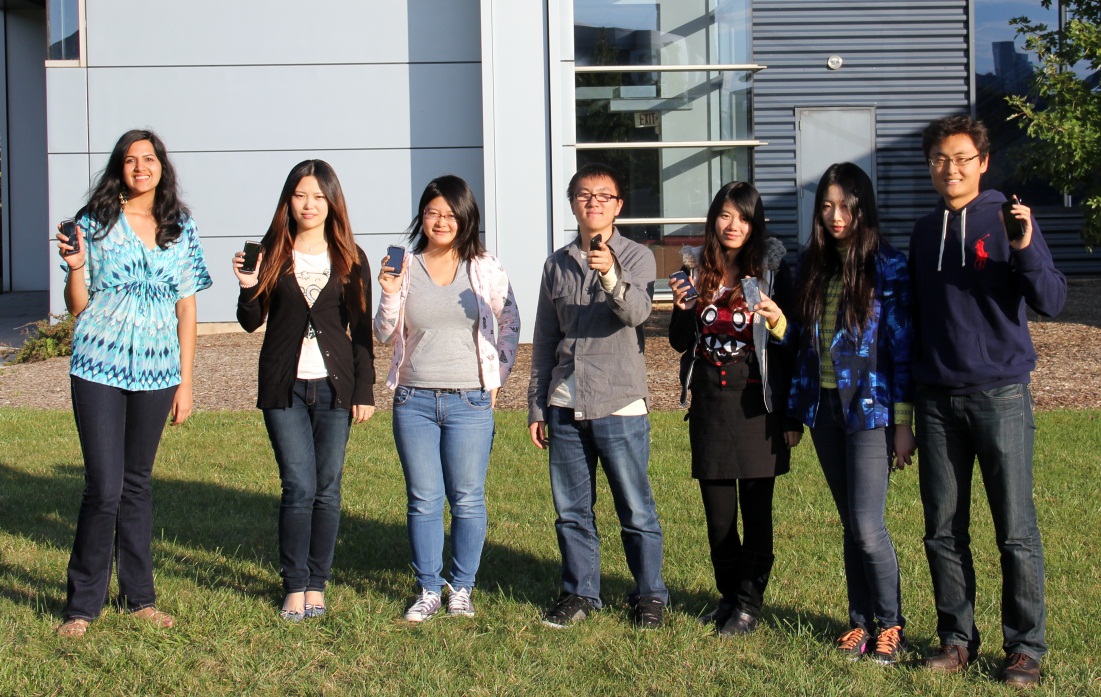 Plan for next week: got feedbacks from 1/4 and tweak the current ideadiscuss on what is good and bad parts about team work and communication so farseparate the work into small teamsmake one or two fast prototypes Challenge: how to make the experience more interactive, fun, informative and attractive